PACTO ENTRE LA ESCUELA Y LOS PADRES 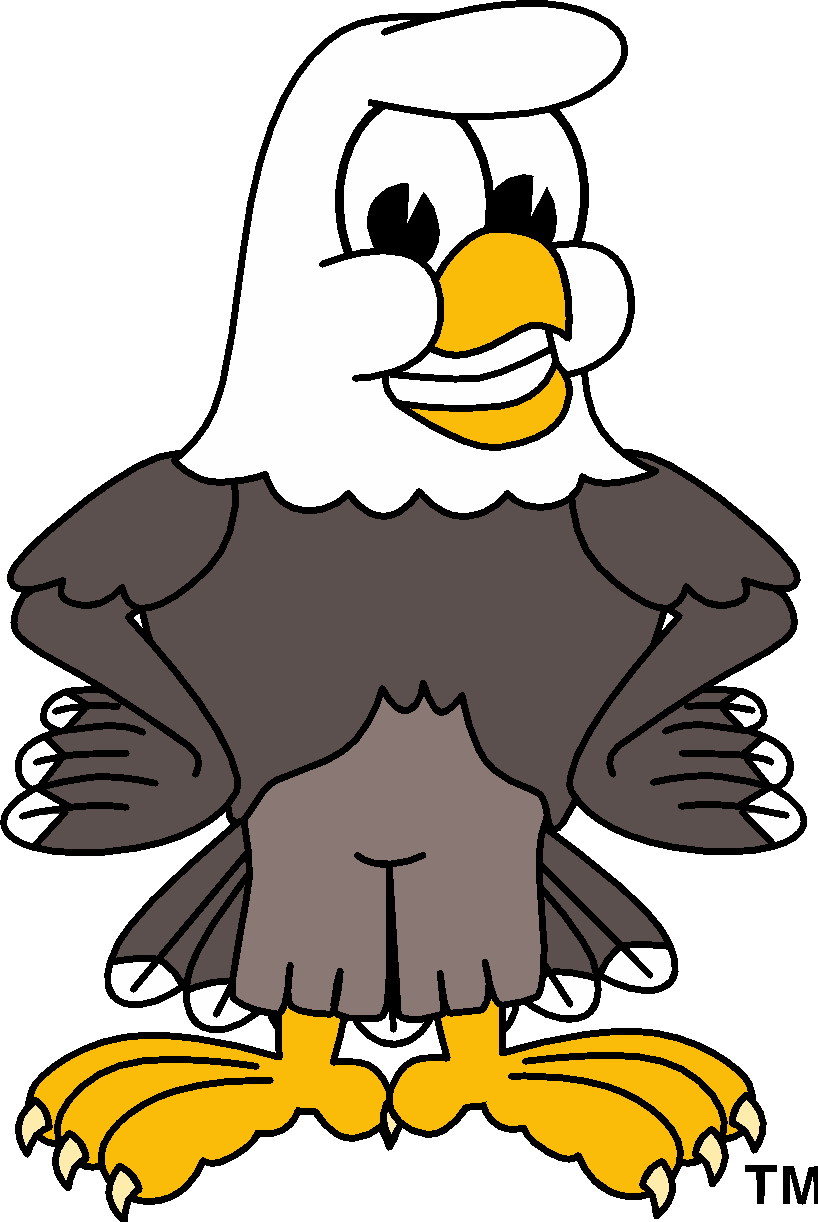 Escuela intermedio de Carnesville2018 - 2019Fecha de Revisión  08/09/2018Estimado Padre / Tutor,La Escuela de Carnesville  es una escuela de Título I. Los estudiantes están participando en el programa Título I, Parte A, y sus familias, acuerdan que este pacto describe cómo los padres, todo el personal escolar y los estudiantes compartirán la responsabilidad de mejorar el rendimiento académico de los estudiantes y describirá cómo la escuela y los padres construirán y desarrollarán una asociación que ayudará a los niños a alcanzar los altos estándares del Estado.Desarrollado ConjuntamenteLos padres, estudiantes y el personal de la Escuela de Carnesville desarrollaron este Pacto entre la escuela y los padres para mejorar el rendimiento. La Escuela de Carnesville invitó a todos los padres a completar una encuesta que se publicó en línea y en los boletines informativos semanales. Los maestros sugirieron estrategias de aprendizaje en el hogar, los padres agregaron ideas para hacerlas más específicas, y los estudiantes nos dijeron qué les ayudaría a aprender. Las reuniones también se llevan a cabo cada año con los maestros, los estudiantes y los padres para revisar el pacto y hacer cambios en función de las necesidades de los estudiantes.Los padres pueden contribuir con comentarios en cualquier momento. Todos los comentarios serán recopilados y revisados durante la reunión de revisión anual. Llame al 706-384-4523 o visite nuestro sitio web www.franklin.k12.ga.us y haga clic en el enlace de nuestra escuela para obtener más información sobre el pacto entre la escuela y los padres.Nuestras Metas Para el Logro EstudiantilMetas del Distrito del Condado de Franklin 1. Enfoque: Aumentar el porcentaje de estudiantes que califican en los niveles de rendimiento 3 y 4 en los exámenes de Georgia Milestones, EOG y EOC.Meta Inteligente: A través del proceso de PLC, el porcentaje de estudiantes que califican en los niveles 3 y 4 en los exámenes de Georgia Milestones en ELA y matemáticas aumentará a un 2% por año durante los próximos tres años. 2. Enfoque: Disminución en los incidencia de disciplina en todos los grados y escuelasMeta Inteligente: El número de incidencias disciplinarias disminuirá un 3% por año durante los próximos tres años.Metas de la Escuela de Carnesville:A través del proceso PLC, aumentaremos el porcentaje de estudiantes con calificaciones de nivel 3 o 4 en ELA de 35% a 38%.A través del proceso PLC, aumentaremos el porcentaje de estudiantes con calificaciones de nivel 3 o 4 en Matemáticas de 50% a 53%.habrá una disminución de al menos 10% en el número total de referencias de disciplina (de 138 a 124) ¡Cuando los maestros, estudiantes y familias trabajan juntos, podemos lograr nuestras metas! Esperemos lo mejor!Como escuela, vamos a…● Proporcionar tiempo y libros para la lectura diaria para aumentar la fluidez● Proporcionar materiales para practicar factores matemáticos● Promover la participación familiar ofreciendo oportunidades para padresComo Padre, yo voy a …● Leer con mi hijo todos los días para aumentar la fluidez● Practicar factores matemáticos con mi hijo todos los días para aumentar su fluidez● Hacer preguntas a mi hijo sobre lo que están leyendo para aumentar la comprensión● Reservar tiempo para la tarea y asegurarme de que esté completaComo estudiante, yo voy a…● Leer a diario para aumentar mi fluidez● Practicar mis operaciones de matemáticas diariamente para aumentar mi fluidez● Hacerme preguntas sobre mi lectura para aumentar la comprensión● Completar la tarea todos los días.Comunicación Sobre el Aprendizaje Estudiantil La Escuela Primaria de Carnesville está comprometida con la comunicación frecuente de dos vías con las familias sobre el aprendizaje de los niños. Algunas de las formas en las que puede esperar que nos comuniquemos con usted son:• Carpetas semanales• Boletines de Noticias de clase para los padres• Agenda del Estudiante• Conferencias de padres y profesores• Mensajes de Remind• Textos, correos electrónicos o llamadas telefónicas• Sitio web de la escuela• Sitio de Medios SocialesConstruyendo Sociedades La Escuela de Carnesville ofrece eventos y programas en curso para establecer alianzas con las familias. A continuación enumeramos algunas oportunidades en las que los padres pueden ser voluntarios y jugar un papel en la educación de sus hijos.• Conferencias de Padres y Maestros• Centro de Recursos para Padres• Open House• Noche de Ciencias• PTO• Talleres de Capacitación de Padres• Programas Musicales• Noche de Literatura• exposiciones de ArteHOJA DE FIRMASCompacto entre escuela y padresCarnesville Intermediate Año Escolar 2018 -2019Fecha de revisión 08-09-2018Estimado Padre / Tutor,Los estudiantes de Carnesville Elementary en el programa Título I, Parte A, y sus familias, acuerdan que este compacto describe cómo los padres, todo el personal escolar y los estudiantes compartirán la responsabilidad de mejorar el rendimiento académico de los estudiantes y describirá cómo la escuela y los padres construirán y desarrollarán una asociación que ayudará a los niños a alcanzar los estándares académicos estatales desafiantes. Por favor revise el Acuerdo de Escuela-Padres adjunto.Firme y coloque la fecha a continuación para confirmar que ha leído, recibido y aceptado este Compacto entre escuela y padres. Una vez que se haya firmado, devuelva el formulario al maestro de su hijo y conserve el Compacto entre escuela y padres como un recordatorio de su compromiso. El Pacto entre la escuela y los padres será discutido con usted durante todo el año en diferentes eventos escolares y familiares mientras trabajamos juntos para ayude a su hijo a tener éxito en la escuela. Esperamos con interés nuestra asociación escuela-padres!Firma del maestro / representante de la escuela: _______________________________________Fecha: ________________________________________________________________________	Firma del Padre / Tutor: __________________________________________________________	Fecha:	________________________________________________________________________Firma del alumno:  ______________________________________________________________	Fecha: 	________________________________________________________________________